	Вниманию работодателей!В соответствии с поручением по итогам заседания Координационного совета  при Правительстве РФ по борьбе с распространением новой короновирусной инфекции на территории РФ от 21 января 2022 года № ММ-П13-657кв, утвержденным Председателем Правительства РФ В.М. Мишустиным, Министерством труда и социальной защиты РФ совместно с Федеральной службой по труду и занятости проводится мониторинг о числе лиц, переведенных на дистанционную работу.В связи с этим, просим работодателей всех форм собственности разместить сведения о переводе работников на дистанционную (удаленную) работу в Единую цифровую платформу в сфере занятости и трудовых отношений "Работа в России". Подача сведения на единой цифровой платформе реализована в отчетной форме работодателей "Сведения о введении режима неполного рабочего дня, приостановке и об организации дистанционной работы". 	При заполнении формы в разделе "Мероприятия" выбрать один из трех пунктов: введение режима неполного рабочего времени принято решение о приостановке производства перевод на дистанционную (удаленную) работу Сведения предоставляются организациями, которые применяют данные режимы работы сотрудников на дату подачи сведений. Просим обеспечить полноту и качество подаваемых сведений в единую цифровую платформу.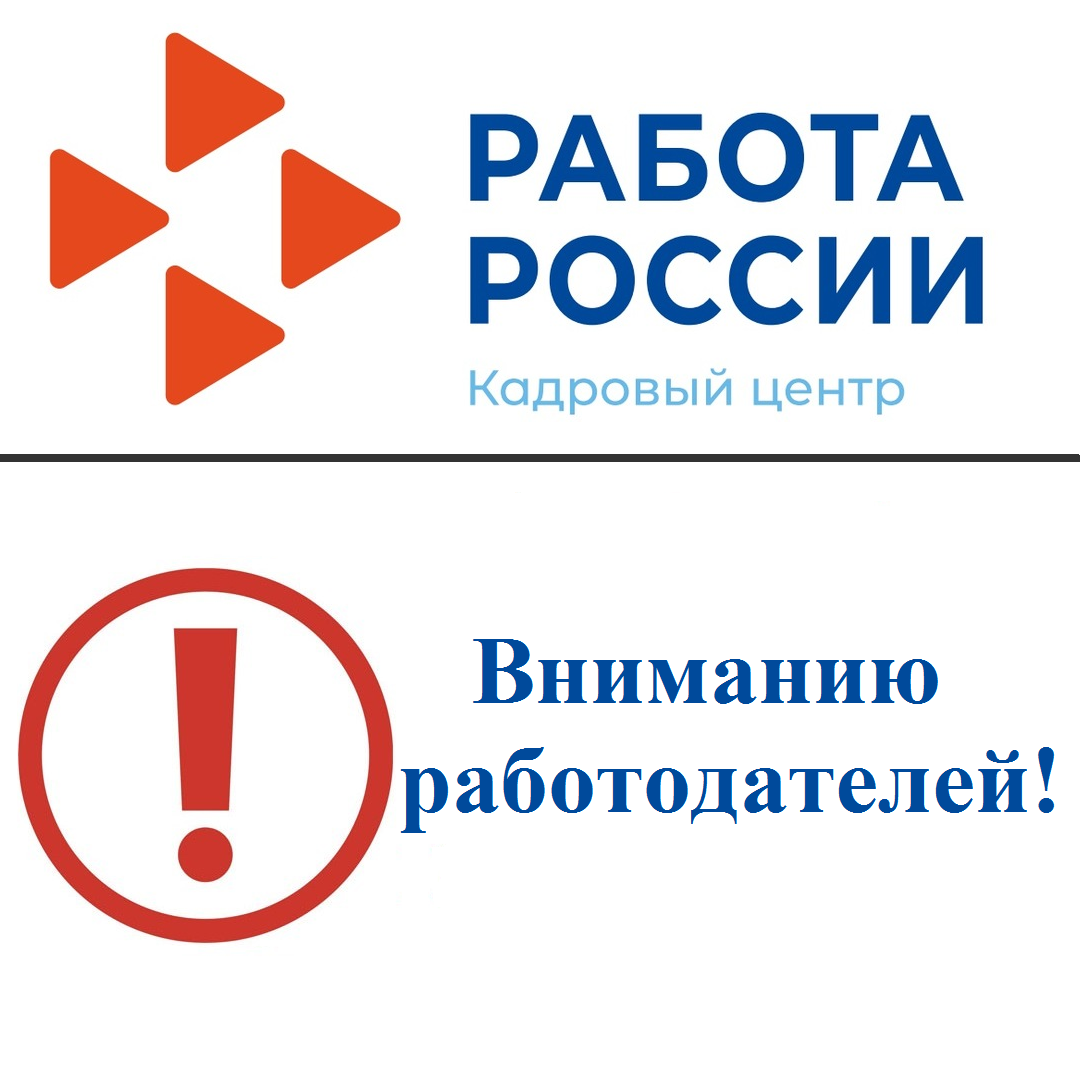 